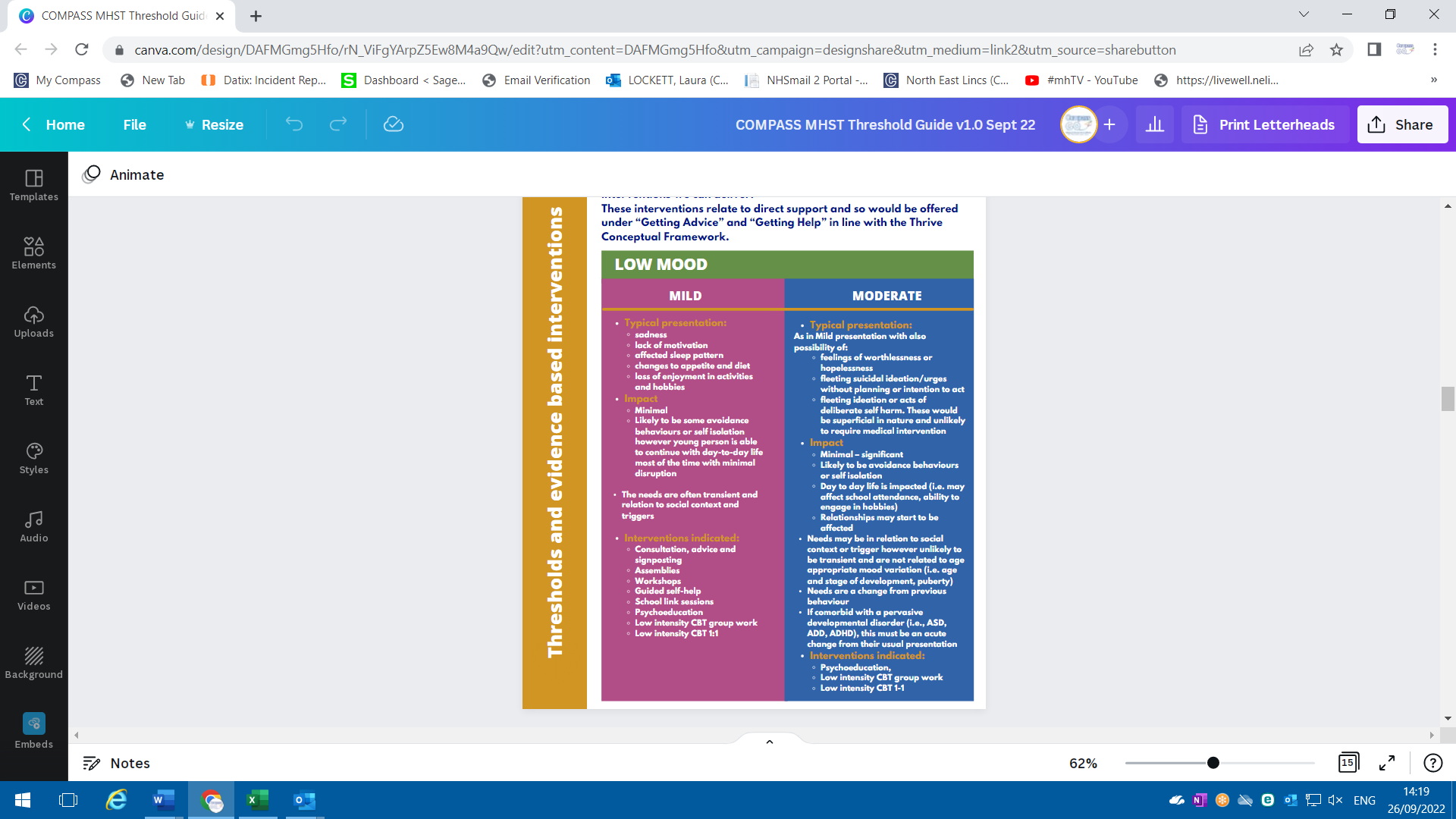 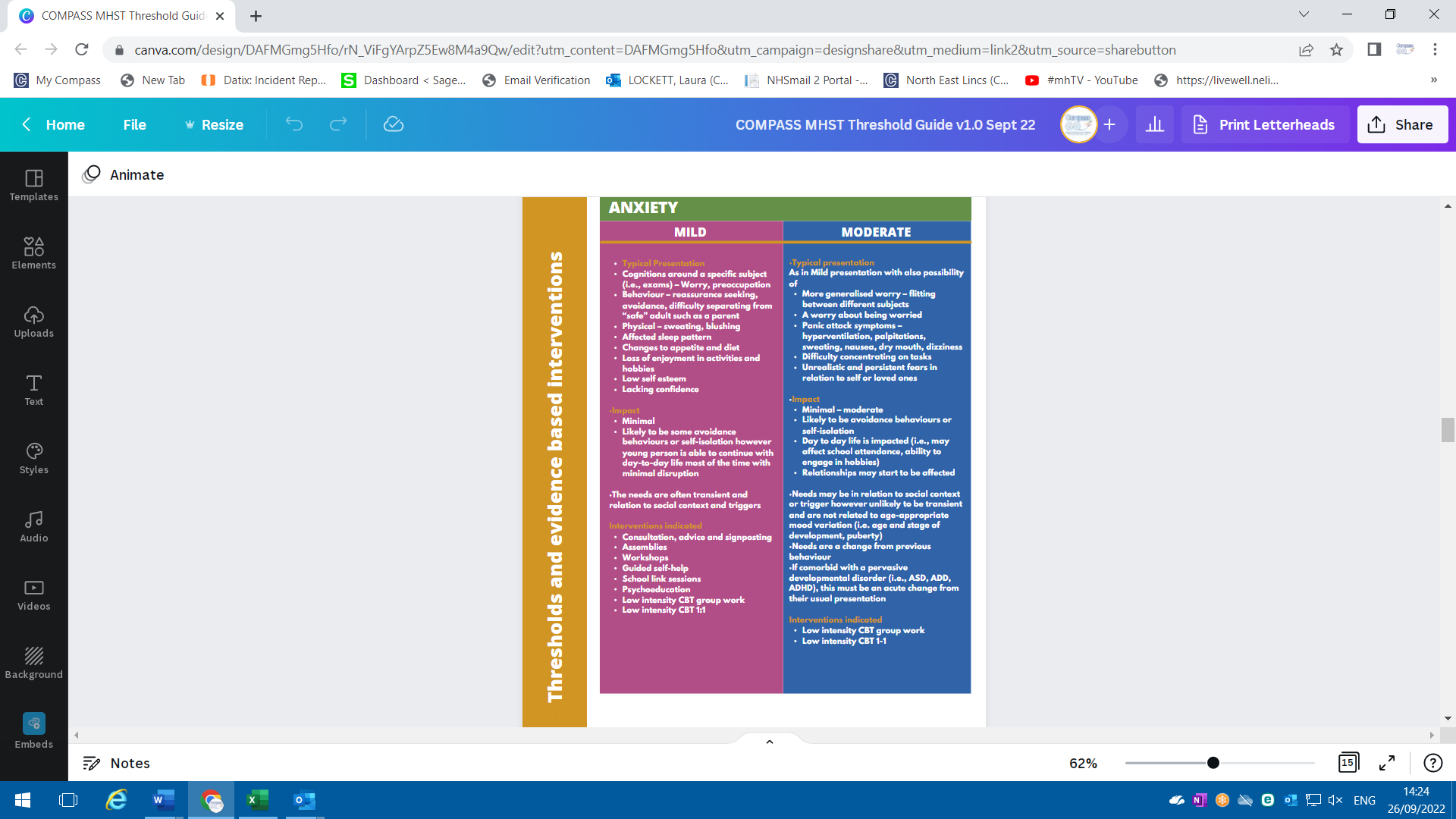 Have you spoken with a Compass Lancashire link worker or duty worker? Yes     No    Who?.........   Please give the date discussed: ………………….    PLEASE NOTE: If No, this Request for Support form cannot be processed and will be returnedPrivacy Notice Statement & CONSENTPlease note by completing this referral, Compass will expect the following (please tick to confirm): PLEASE NOTE: If the boxes above have not been completed, you will need to confirm these before a referral will be processed.Signed by referrer:……………………   Signed by parent/carer:………………..……Signed by young person:…………..…….
Compass Bloom works with children, young people, families, schools and colleges across Lancashire. We provide low intensity one-to-one interventions (max 8-12 sessions) to children and young people aged 5-19 with mild to moderate emotional health and wellbeing needs and parent led support. This includes:         Low mood: sadness, low motivation         Mild to moderate anxiety: worries, irrational fears, and concerns Compass … cannot work with children and young people who: Are currently engaging with any other emotional-wellbeing serviceHave a diagnosis of ‘clinical’ depression, severe anxiety, Obsessive-Compulsive Disorder (OCD), schizophrenia, eating disorders, psychosisHave self-harmed long term and currently experiencing significant suicidal thoughts/behavioursAre requiring long-term therapyAre in crisis or requiring out of hours supportPLEASE NOTE: To discuss any queries, please call our duty team on 01772 280123 (Monday – Thursday 9am to 5pm / Friday 9am to 4.30pm). CONTACT DETAILS OF CHILD OR YOUNG PERSONCONTACT DETAILS OF CHILD OR YOUNG PERSONFull name: Preferred name/ pronounDate of Birth: Age: Assigned gender:  Mobile/ landline number:Address:  Address:  Post Code: NHS NumberEthnicity: 
White British  	       Not known White other 	                  Other  	Mixed Asian or Asian British         If other, please specify:Black or Black British  	Other Ethnic Groups 	Main Language: Is an interpreter required? Documents required in main language? Religion:  Accommodation status: (i.e. Living with parents, living with relatives, fostered, adopted, independent living)Accommodation status: (i.e. Living with parents, living with relatives, fostered, adopted, independent living)Are there any methods that the child would NOT want to be contacted?Are there any methods that the child would NOT want to be contacted?CONTACT DETAILS OF PARENT/CARERCONTACT DETAILS OF PARENT/CARERCONTACT DETAILS OF PARENT/CARERParent/Carer/ Next of Kin name: Relationship: Relationship: Address:  as above
Address:  as above
Address:  as above
Phone number: 
Phone number: 
Email address:Main Language:
Main Language:
Is an interpreter required?Are there any methods by which the parent/carer does NOT want to be contacted? 
 Are there any methods by which the parent/carer does NOT want to be contacted? 
 Are there any methods by which the parent/carer does NOT want to be contacted? 
 CONTACT DETAILS OF REFERRERCONTACT DETAILS OF REFERRERCONTACT DETAILS OF REFERRERName: As above. – Relationship to child/young person: Relationship to child/young person: Organisation (if applicable): Organisation (if applicable): Organisation (if applicable): Address: Address: Address: Referrer’s contact phone number:  Referrer’s contact phone number:  Referrer’s email address:How did you hear about Compass Lancashire? How did you hear about Compass Lancashire? How did you hear about Compass Lancashire? SCHOOL/COLLEGE DETAILS (if applicable)SCHOOL/COLLEGE DETAILS (if applicable)Name of school:  Year group:  Name of key contact / member of staff:  Name of key contact / member of staff:  Telephone number: Email address:GP DETAILSGP DETAILSGP Name: GP Name: Name and Address of G.P Surgery:Name and Address of G.P Surgery:Phone Number:Email address:DOES THIS YOUNG PERSON HAVE ANY ADDITIONAL NEEDSDOES THIS YOUNG PERSON HAVE ANY ADDITIONAL NEEDSChild protection plan/ child in need plan/ early help (please specify)Yes         No      Don’t know Elected Home Educated  Yes         No      Don’t know Looked After Child/ Special Guardianship Order/ Care Leaver Yes         No      Don’t know Young Carer Yes         No      Don’t know Excluded / at risk of   Yes         No      Don’t know Substance Misuse  Yes         No      Don’t know Not in Education Employment or TrainingYes         No      Don’t know Special Educational Need or Disability (SEND) Yes         No      Don’t know Physical health needs (including allergies) Yes         No      Don’t know Education Health and Care Plan (EHCP) Yes         No      Don’t know If any of the above are YES, please provide more details:    If any of the above are YES, please provide more details:    Please give a brief summary of the difficulties the child/young person is experiencing: What is the reason for referral? What is the impact of this? What has been tried before?WHAT IS THE VIEW OF THE YOUNG PERSON AND PARENT/CARER (What would the child like to achieve from support, what would the parent carer like to see the child achieve)WHAT IS THE VIEW OF THE YOUNG PERSON AND PARENT/CARER (What would the child like to achieve from support, what would the parent carer like to see the child achieve)Parent/ CarerYoung personParent/ CarerYoung personARE YOU AWARE OF ANY CURRENT OR PREVIOUS RISKS WITH THE CHILD/YOUNG PERSON/FAMILY?(Please if deemed appropriate for home visits. Please attach any current or previous risk assessment if applicable)ARE YOU AWARE OF ANY CURRENT OR PREVIOUS RISKS WITH THE CHILD/YOUNG PERSON/FAMILY?(Please if deemed appropriate for home visits. Please attach any current or previous risk assessment if applicable)To self: To others: From others: General:  Please list any other agencies involved in supporting the child/young person
(Please list contact names/numbers if known)Please list any other agencies involved in supporting the child/young person
(Please list contact names/numbers if known)Past: Current: Once completed send securely viaPostal address:CompassBloom@COMPASS-UK.ORGCompassUnit 8 Balfour CourtOff Hough LaneLeylandPR25 2TFIf you have any difficulties, please contact Compass Bloom on  01772 280123 Monday – Thursday 9am to 5pm, Friday 9am to 4.30pmCompassUnit 8 Balfour CourtOff Hough LaneLeylandPR25 2TFFollowing receipt of your request for service:Compass Lancashire allocation meetings are held weekly, a team member might be in touch regarding the outcomeIf accepted, a practitioner will carry out an assessment to assess the most appropriate intervention/sInterventions are a maximum of 8 – 10 sessions Progress is reviewed at each session.COMPASS Lancashire OFFICE USE ONLYCOMPASS Lancashire OFFICE USE ONLYCOMPASS Lancashire OFFICE USE ONLYDate referral receivedReceived via which channelDuty Worker